CERTIFICATE OF LIABILITY INSURANCE REQUESTFor Synodical Women’s Organization (SWO) EventsRegion Number:_______  Synod Letter: _______     Today’s Date: _______________________________Name of SWO or Group (Included in Description of Operations on Certificate): _______________________________________________Certificate to be issued to:Cert Holder Name ______________________________________________________________________Address: _____________________________________________________________________________City, State, Zip: ________________________________________________________________________E-mail:_______________________________________________________________________________Event Information Listed in DOO on Certificate:Event Location (if different from above): ____________________________________________________Description of Event: ___________________________________________________________________Date of Event: _________________________________________________________________________Primary Contact at Event Site: ____________________________________________________________Contact’s phone # ________________ Fax # ________________ E-mail: __________________________Women of the ELCA Contact:  (please send copy of certificate to)Name / Title:__________________________________________________________________________Address: _____________________________________________________________________________City, State, Zip:________________________________________________________________________ E-mail:_______________________________________________________________________________Phone # ______________________ Cell # _____________________ Fax # ________________________ Certificate of Liability Insurance (Read Carefully)The synodical women’s organization (SWO) is eligible for liability insurance coverage under the ELCA’s insurance policy. It is best practice to request coverage for every event sponsored by the SWO, including board meetings, cluster or conference gatherings, SWO conventions, and retreats. To get coverage, the SWO must report the insurance need to the churchwide organization, at least 30 days prior to the event, using the Certificate of Liability Insurance Request Form (appears on next page). Submit the completed request form at least 30 days before the event to:Ann Hightower, InsuranceWomen of the ELCA8765 W. Higgins RoadChicago, IL 60631ann.hightower@elca.orgOnce the form is received, it will be reviewed by the ELCA and the ELCA’s broker will issue a certificate of liability insurance to the property owner and the  SWO contact person. There is no additional reporting necessary with liability insurance. The cost for this coverage will be charged to the synodical organization in a semi-annual bill.  Certificates of Liability Insurance are used to provide vendors, locations and other interested parties with proof that the SWO has liability insurance. When planning your events, a Certificate of Liability Insurance may be required if a facility owner (school, retreat house, etc.) requests proof of the coverage.Liability insurance, also known as commercial general liability insurance, provides for indemnity or compensation for a harm or wrong to a third party for which the insured (i.e. the SWO) is legally obligated to pay due to negligence. The certificate will be sent to the e-mail address(es) of the person or organization that is highlighted on the request form.                                                                                                                       Revised  9/2017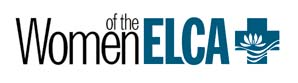 